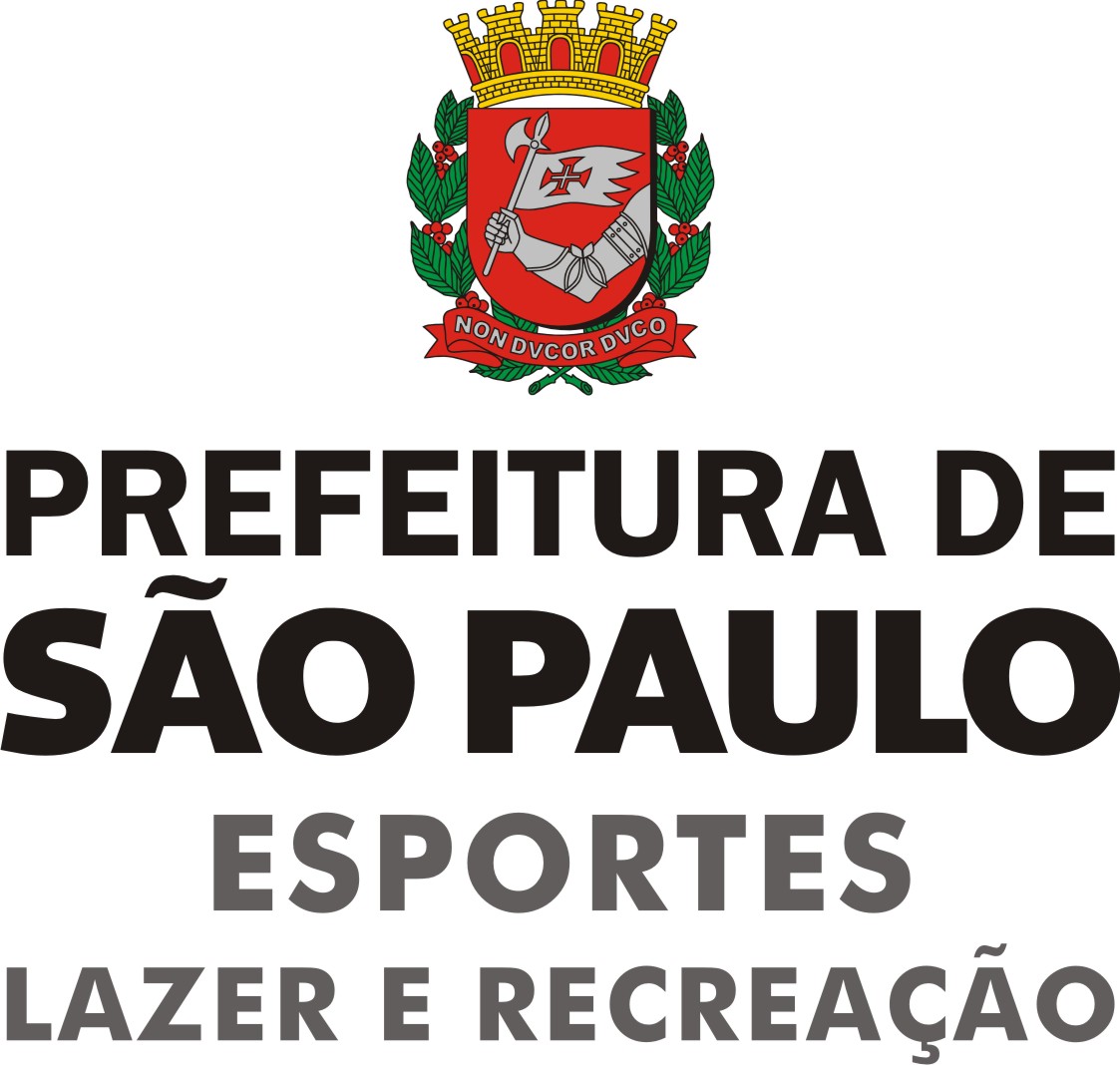 					Secretaria de Esportes Lazer e Recreação					Núcleo de Suporte Interno / Supervisão de SuprimentosProcesso nº 2015-0.088.237-9							17/06/2015Objeto: Sistema de Registro de Preços para CONTRATAÇÃO DE EMPRESA PARA FORNECIMENTO DE COFFE BREAKTermo de referência do comunicado 008/SEME-NSI-SS/2015.Prazo limite para devolução da planilha: 5 dias úteis após a publicação no DOC.OBS: Para os fornecimentos do Coffee Break Tipo 1, Tipo 2 e Tipo 3, deverá ser respeitada as quantidades relacionadas abaixo : OBS: A Unidade interessada deverá preencher o “campo quantidade” considerando a estimativa anual.Secretaria:Unidade requisitante:Responsável pela informação:Telefone: ANEXO ITERMO DE REFERÊNCIA1. IntroduçãoEste Termo de Referência foi elaborado em cumprimento ao disposto no inciso I do art. 3º da Lei nº 10.520/2002, e inciso I e § 2º do art. 9º do Decreto nº 5.450/2005, e será parte integrante do Edital como Anexo I.A Secretaria Municipal de Esportes, Lazer e Recreação – SEME, pretende registrar preços com vistas à contratação de empresa especializada na prestação de serviços de coffee break, conforme especificações deste termo de Referência, com observância do disposto na Lei nº 10.520/2002, no Decreto nº 5.450/2005, Decreto nº 3.931/2001 e, subsidiariamente, na Lei nº 8.666/93 e nas demais normas legais e regulamentares.O presente Termo de Referência objetiva propiciar a caracterização do objeto a ser solicitado, no tocante à cotação de preços praticados no mercado, às especificações técnicas e prazo de execução.As contratações serão realizadas através do Sistema de Registro de Preços (SRP), regulamentado pelo Decreto nº 3.931/2001.2. ObjetoO objeto deste Termo de Referência é a contratação de empresa especializada na prestação de serviços de coffee break, mediante processo licitatório na modalidade pregão eletrônico para registro de preços, do tipo menor preço, critério de julgamento por item, conforme especificações e preços de referência constantes nos Anexos A e B deste Termo de Referência.A prestação dos serviços deverá ocorrer na cidade de São Paulo em atendimento às solicitações do órgão gerenciador, bem como do órgão participante, sendo vedada a subcontratação da totalidade da prestação do serviço.Os resultados esperados são:a) Qualidade, precisão e tempestividade dos serviços executados, cortesia, prontidão e experiência do pessoal indicado para a realização dos serviços;b) Qualidade e uniformidade visual dos materiais elaborados, em consonância com os padrões e exigências estabelecidas pelos órgãos participantes;c) Pronta resposta às demandas da coordenação dos eventos.2.1. Descrição das especificações do objetoO quadro abaixo descreve as quantidades estimadas dos serviços de coffee break que serão necessários aos eventos a serem realizados. Caracterizamos em cardápios especiais: Tipo 1, Tipo 2 e Tipo 3.É importante ressaltar que, independente do tipo de coffee break, os quantitativos POR PESSOA não variam, ou seja: tanto para o coffee break - tipo 1, quanto para o coffee break - tipo 2 ou para o coffee break - tipo 3, a quantidade total de cada item por pessoa é a mesma.Os sabores/recheios dos tipos de bebidas, salgados/mini sanduíches, doces e sobremesas poderão ser escolhidos, a critério do CONTRATANTE, dentre as opções contidas no ANEXO A – DESCRIÇÃO DOS SERVIÇOS DE COFFEE BREAK E CARDÁPIO MÍNIMO ACEITÁVEL.Na proposta comercial, deverá ser apresentado preço POR PESSOA para cada tipo de coffee break, além de preço total POR LOTE.Os coffee breaks serão fornecidos e entregues pelo CONTRATADO em locais, datas e horários estabelecidos pelo CONTRATANTE, nesta Capital. JustificativasA opção de contratar em registro de preços, além da inerente a aquisição de mercadoria perecível (alimentos prontos) cuja entrega deve ser feita na data da realização do evento, atende a necessidade pública por mais duas razões: por ser a quantidade de participantes e a frequência de treinamentos variável no tempo, as variações decorrem de disponibilidades de outros recursos, como as relativas a deslocamento de pessoal, tipo de operações praticadas ou priorizadas no tempo.Por fim esclarecemos ser imprescindível a licitação dos serviços de coffee break em conjunto com os produtos que serão servidos, posto que há inter-relação entre eles, bem como a realização por meio de lote, visando a economia em escala e melhoria de gestão dos serviços uma vez que podem ocorrer solicitações de mais de um tipo de coffe para um determinado evento, sendo assim seus custos operacionais são diluídos sem que seja prejudicada a uniformização dos serviços, sendo que a empresa terá expertise para escolha dos equipamentos, produtos e materiais necessários à prestação dos serviços com a qualidade que se requer.Dos preços e quantitativos estimados e de sua revisãoOs preços unitários máximos aceitáveis pelo SEME para os 3 tipos de coffee break serão os cotados de acordo com a tabela abaixo.Deve-se reiterar, porém, que a SEME não estará obrigado a realizar integralmente a despesa estimada, visto tratar-se de SRP, devendo aquela ser considerada apenas como previsão.Os preços registrados não serão objeto de reajuste durante a vigência da Ata. Poderão, no entanto, ser objeto de revisão, nas seguintes hipóteses:a) redução daqueles praticados no mercado; oub) fato superveniente que eleve o custo dos serviços registrados.Na hipótese do item a acima, o órgão gerenciador (SEME) convocará o fornecedor para negociação a fim de obter a redução dos preços registrados e sua adequação ao praticado pelo mercado, liberando-o do compromisso caso a negociação seja frustrada, situação em que serão convocados os demais fornecedores, visando igual oportunidade de negociação.Na hipótese do item b acima, caso o fornecedor comprove a impossibilidade de manter o preço registrado, a SEME poderá liberá-lo do compromisso assumido, se a comunicação ocorrer antes do pedido de fornecimento, e convocar os demais fornecedores, visando igual oportunidade de negociação.Não havendo êxito nas negociações relacionadas acima, a Ata será revogada.Do cancelamento do RegistroO fornecedor terá o seu registro cancelado, por intermédio de processo administrativo específico, assegurados o contraditório e a ampla defesa, quando:a) não cumprir as condições da Ata de Registro de Preços;b) não retirar a respectiva nota de empenho ou instrumento equivalente, no prazo estabelecido pela Administração, sem justificativa aceitável;c) não aceitar reduzir o preço registrado, na hipótese deste se tornar superior àqueles praticados no mercado;d) por razões de interesse público, devidamente motivadas;e) não mantiver as condições de habilitação durante a vigência da Ata de Registro de Preços.Em qualquer das hipóteses acima, o órgão gerenciador comunicará o cancelamento do registro do fornecedor aos órgãos participantes.Das condições de fornecimentoa) A empresa CONTRATADA deverá estar apta a iniciar o fornecimento de coffee breaks no prazo máximo de 48 (quarenta e oito) horas após a assinatura do contrato.b) Para recebimento de demandas e para entregas, a CONTRATADA deverá disponibilizar atendimento telefônico e pela Internet (por e-mail e/ou chat) no horário comercial (de segunda a sexta-feira de 08:00 às 18:00h e sábado de 08:00 às 13:00h), e atendimento excepcional fora do horário comercial, sem custo complementar para o CONTRATANTE, por meio de contato indicado pela CONTRATADA.c) A CONTRATADA não poderá alterar o cardápio, salvo motivo de força maior ou caso fortuito e mediante solicitação prévia ao CONTRATANTE que irá avaliar e, desde que a não haja impacto no preço, nas características, na qualidade e na pontualidade do fornecimento, poderá, a seu critério, autorizar a alteração solicitada. Essa solicitação de alteração deverá ocorrer no mínimo 8 (oito) horas antes do evento.c1) Entende-se por “motivo de força maior ou caso fortuito”: ocorrência de fato inevitável, imprevisto e alheio à vontade do fornecedor.d) A CONTRATADA deverá manter controle de qualidade e absoluta higiene no preparo, manipulação, armazenamento e transporte dos alimentos, bebidas e demais itens.e) Os itens de coffee break deverão ser entregues no local, data e hora indicados pelo CONTRATANTE, adequadamente acondicionados em embalagens higiênicas que proporcionem sua perfeita conservação até o momento de serem consumidos.f) Todos os custos com o fornecimento são de responsabilidade da CONTRATADA, incluindo a preparação dos coffee breaks, acondicionamento, embalagens, descartáveis, transporte (delivery), conferência da entrega junto com o representante do CONTRATANTE e, quando solicitado pelo CONTRATANTE, também auxiliar (no momento da entrega) na disposição dos itens na(s) mesa(s) onde os mesmos serão servidos.g) ESTÁ INCLUÍDO nas obrigações da CONTRATADA disponibilizar pessoa de sua equipe para servir coffee breaks do Tipo III aos participantes, durante os eventos realizados pelo CONTRATANTE.h) A CONTRATADA será remunerada pelo preço por pessoa multiplicado pelo número de pessoas por coffee break fornecido.i) O CONTRATANTE poderá solicitar amostras dos itens contratados para a aceitação definitiva, visando garantir a qualidade dos produtos a serem fornecidos.j) Os quantitativos a serem entregues não poderão ser alterados pela CONTRATADA sem anuência do CONTRATANTE.k) O CONTRATANTE poderá solicitar quaisquer dos itens listados, conforme as especificações e dentro dos limites e quantitativos previstos neste edital.l) A solicitação de fornecimento será feita pelo CONTRATANTE, de acordo com a necessidade, dentro do prazo contratual e da cota estimada.m) O horário de entrega dos itens deverá ser estabelecido pelo CONTRATANTE com antecedência mínima de 30 (trinta) minutos do horário previsto para o coffee break.n) O pedido do CONTRATANTE deverá ser encaminhado ao CONTRATADO com até 24 (vinte e quatro) horas de antecedência. Eventualmente, por motivo de força maior (que deverá ser explicitado no pedido), a solicitação de fornecimento poderá ser encaminhada em prazo menor - com pelo menos 8 (oito) horas de antecedência.o) Respeitando as especificações dos itens de coffee breaks deste Termo de Referência, o CONTRATANTE poderá solicitar alteração no cardápio no mínimo 8 (oito) horas antes do evento, possibilidade que deverá ser verificada junto ao CONTRATANTE, de forma a não impactar a qualidade e a pontualidade do fornecimento.Das obrigações do fornecedor registradoSão obrigações do fornecedor registrado:a) Executar fielmente as obrigações decorrentes do instrumento convocatório, seus anexos, da proposta de preços, da Ata de Registro de Preços e do Contrato a serem firmados, em conformidade com as cláusulas avençadas e normas vigentes, de forma a não interferir no bom andamento da rotina de funcionamento da SEME/CGPE.b) Cumprir todas as orientações da SEME/CGPE, para o fiel desempenho das atividades específicas.c) Sujeitar-se a mais ampla e irrestrita fiscalização por parte da SEME/CGPE, prestando todos os esclarecimentos solicitados de forma clara, concisa e lógica, atendendo prontamente às reclamações formuladas.d) Arcar com as reclamações levadas ao seu conhecimento por parte da fiscalização, cuidando imediatamente das providências necessárias para a correção, evitando repetição de fatos.e) Relatar toda e qualquer irregularidade observada em função da prestação dos serviços.f) Manter preposto responsável pela execução do ajuste durante o seu período de vigência, para representá-la sempre que for preciso.g) Manter seus empregados identificados por crachá e uniforme quando em trabalho, devendo substituí-los, imediatamente, caso sejam considerados inconvenientes à boa ordem e às normas disciplinares do órgão adquirente.h) Assumir a responsabilidade por todos os encargos previdenciários e obrigações sociais previstos na legislação social e trabalhista em vigor, obrigando-se a saldá-los na época própria, uma vez que seus empregados não manterão nenhum vínculo empregatício com a Administração.i) Assumir a responsabilidade por todas as providências e obrigações estabelecidas na legislação específica de acidentes do trabalho, quando seus empregados forem vítimas na execução dos serviços ou em conexão com eles, ainda que ocorridos nas dependências da SEME.j) Responder por quaisquer danos causados diretamente a bens de propriedade da SEME, quando ocasionados pelos empregados da empresa durante a realização do evento.k) Arcar com as despesas decorrentes de qualquer infração praticada por seus empregados, quando da realização dos serviços.l) Comunicar ao fiscal designado pela SEME, por escrito, qualquer anormalidade ou impropriedade verificada e prestar os esclarecimentos necessários, para deliberação e eventuais mudanças dos detalhes por parte da SEME, durante o planejamento do evento.m) Manter durante a vigência da Ata de Registro de Preços as condições de habilitação exigidas no Edital.n) Zelar pela perfeita execução dos serviços, sanando as eventuais falhas, imediatamente após sua verificação.o) Prestar os serviços de forma meticulosa e constante, mantendo o local do evento sempre em perfeita ordem.p) Produzir, embalar, acondicionar e transportar os alimentos obedecendo as normas legais, dentro de rigorosos padrões de higiene.q) Servir os alimentos em perfeitas condições de consumo, dentro de seu prazo de validade, sem propriedades tóxicas ou alergênicas, responsabilizando-se pela qualidade dos mesmos, restando certo que a SEME não disponibilizará ao fornecedor, fritadeira, forno, fogão, freezer, geladeira, e quaisquer outros possíveis equipamentos, não cabendo nenhuma responsabilidade da guarda daqueles porventura utilizados na prestação do serviço.q1) Será entendida como perfeitas condições de consumo os alimentos servidos dentro das características de aquecimento (pratos quentes, etc) ou refrigeração (pratos frios, sucos, etc).r) Providenciar a imediata troca de todo equipamento que vier a apresentar defeito durante a realização de qualquer evento.s) Manter, por si, por seus prepostos e empregados, irrestrito e total sigilo sobre quaisquer dados que lhe sejam fornecidos, sobretudo quanto à estratégia de atuação da SEME.t) Realizar todas as transações comerciais necessárias à execução dos serviços exclusivamente em seu próprio nome.u) Manter arquivo com toda a documentação relativa à execução dos serviços, a qual, quando solicitada, deverá ser encaminhada ao órgão adquirente, no prazo de 48 (quarenta e oito) horas.v) Fornecer todos os produtos necessários para a higienização e limpeza dos utensílios utilizados.ANEXO A – DESCRIÇÃO DOS SERVIÇOS DE COFFEE BREAKE CARDÁPIO MÍNIMO ACEITÁVELa) Pessoal: funcionários, todos devidamente uniformizados, em quantitativo suficiente para cumprir fielmente as especificações da prestação do serviço, para cada ponto de serviço e dentro das normas exigidas por lei.b) Estrutura: 01 (um) ponto de serviço para cada 50 pessoas e por evento. Entende-se por ponto de serviço, mesa ou aparadouro para colocação dos itens a serem oferecidos no coffee break.c) Material mínimo necessário para o Coffee Break tipo 3: copos de vidro, xícaras de porcelana com pires, talheres de inox, travessas e bandejas de inox, pegadores de inox. Não será permitido o uso de material descartável.d) Complementos: Açúcar, adoçante, guardanapos de papel folha dupla e gelo em baldes de inox para compor as mesas centrais e de apoio.e) Bebidas: A serem servidas em jarras de vidro, garrafas térmicas ou embalagens individuais (tetrapack) do fabricante, lacradas:e1) Sucos naturais ou em caixas: 02 (dois) tipos (de 1ª linha).e2) Refrigerantes de 1ª linha (normal , light ou diet) 02 (dois) tipose3) Cafée4) Leite Integral, embalagem tetrapacke5) Chocolate Quente (Leite Integral e chocolate em pó)e6) Cháf) Frutas: salada de frutas, dispostas em embalagens individuais ou pelo menos 2 (dois) tipos de frutas cortadas.g) Lanche (“mini sanduíche”): montado em pão comum, integral, de forma, de batata ou similar, composto com, no mínimo, 01 queijo, 01 base (maionese ou patê), 02 frios e 01 verdura, a serem escolhidos da relação abaixo:Queijo: [ ] branco tipo Minas [ ] mussarela [ ] ricota.Base: [ ] maionese [ ] patê de frango [ ] patê de tomate seco.Frios: [ ] lombo canadense [ ] blanquet de peru light [ ] peito de peru [ ] presunto sem gordura [ ] rosbife [ ] salame hamburguês [ ] salame italiano.Verdura: [ ] alface [ ] rúcula [ ] tomate.h) Salgados quentes: Tipos de salgados quentes, a serem escolhidos da relação abaixo:[ ] bauruzinho [ ] croissant recheado [ ] esfiha [ ] mini pizza [ ] quibe [ ] empada de frango e palmito [ ] pão de queijo [ ] coxinha [ ] rissole [ ] pasteli) Tortas salgadas quentes: Tipos de tortas salgadas, a serem escolhidas da relação abaixo:[ ] torta de palmito [ ] torta de frango [ ] quiches diversos [ ] rocambolej) Doces: 02 (dois) tipos de doces, a serem escolhidos da relação abaixo:[ ] bolo de cenoura com chocolate [ ] bolo de fubá [ ] bolo de laranja [ ] petit four doce [ ] muffins [ ] mini torta de limão [ ] mini torta de maçã [ ] bomba de creme [ ] mini sonho de creme [ ]brownie.k) Sobremesas: 01 (um) tipo de sobremesa, a ser escolhida da relação abaixo:[ ] torta de limão [ ] pavê [ ] delícia de abacaxi [ ] mousse de chocolateObservações importantes:1) todos os itens do coffee break deverão ser servidos de forma concomitante;2) a empresa deverá fornecer todos os produtos necessários para a higienização e limpeza dos utensílios utilizados.3) para os itens “e”, “h” e “j”, deverá ser guardada proporcionalidade entre os 2 tipos. Por exemplo: caso sejam previstos 50 salgados quentes, deverão ser servidos 25 de um tipo e 25 do outro.4) o tamanho do lanche, da salada de frutas, dos salgados e dos doces, deverá ser compatível com os oferecidos no mercado. ITEMQUANTIDADECOMPOSIÇÃO DO ITEMQUANTITATIVOSTOTAIS POR PESSOALOTE 1Coffeebreaktipo1CaféLOTE 1Coffeebreaktipo1Leite integralLOTE 1Coffeebreaktipo1Chá (1 tipo)LOTE 1Coffeebreaktipo1Chocolate QuenteLOTE 1Coffeebreaktipo12 tipos de bebida (1 suco e refrigerantes normal e light/diet)500 mlLOTE 1Coffeebreaktipo14 tipos de salgados simples ou mini sanduíches7 und. (min. 25 g cada)LOTE 1Coffeebreaktipo11 tipo de torta salgada1 fatia/und. (min. 60 g)LOTE 1Coffeebreaktipo11 tipo de doces1 fatia/und. (min. 60 g)LOTE 1Coffeebreaktipo1Frutas: salada de frutas, dispostas em embalagens individuais ou frutas cortadas (pelo menos 2 tipos)LOTE 1Coffeebreaktipo1Guardanapos de papel5 und.LOTE 1Coffeebreaktipo1Sachês de açúcar2 und.LOTE 1Coffeebreaktipo1Sachês de adoçante2 und.LOTE 1Coffeebreaktipo1Mexedores para chá ou café2 und.LOTE 1Coffeebreaktipo1Talheres descartáveisLOTE 1Coffeebreaktipo1Copos descartáveis para chá ou café2 und. (50 ml)LOTE 1Coffeebreaktipo1Copos descartáveis para suco ou refrigerante3 und.(200 ml)LOTE 1Coffeebreaktipo1Bandejas descartáveis preferencialmente em papelão laminado: uma a cada 50 unidades-LOTE 1Coffeebreaktipo11 toalha de mesa descartável em papel (medidas aproximadas: 1,28 x 2,20 m)-ITEMQUANTIDADECOMPOSIÇÃO DO ITEMQUANTITATIVOSTOTAIS POR PESSOALOTE 2Coffeebreak tipo2CaféLOTE 2Coffeebreak tipo2LeiteLOTE 2Coffeebreak tipo2Chá (1 tipo)LOTE 2Coffeebreak tipo2Chocolate QuenteLOTE 2Coffeebreak tipo24 tipos de bebida (2 sucos e refrigerantes normal e light/diet)500 mlLOTE 2Coffeebreak tipo25 tipos de salgados simples ou mini sanduíches7 und. (min. 25 g cada)LOTE 2Coffeebreak tipo22 tipos de torta salgada1 fatia/und. (min. 60 g)LOTE 2Coffeebreak tipo22 tipos de doces1 fatia/und. (min. 60 g)LOTE 2Coffeebreak tipo2Frutas: salada de frutas, dispostas em embalagens individuais ou frutas cortadas (pelo menos 2 tipos)LOTE 2Coffeebreak tipo2Guardanapos de papel5 und.LOTE 2Coffeebreak tipo2Sachês de açúcar2 und.LOTE 2Coffeebreak tipo2Sachês de adoçante2 und.LOTE 2Coffeebreak tipo2Mexedores para chá ou café2 und.LOTE 2Coffeebreak tipo2Talheres descartáveisLOTE 2Coffeebreak tipo2Copos descartáveis para chá ou café2 und. (50 ml)LOTE 2Coffeebreak tipo2Copos descartáveis para suco ou refrigerante3 und.(200 ml)LOTE 2Coffeebreak tipo2Bandejas descartáveis preferencialmente em papelão laminado: uma a cada 50 unidades-LOTE 2Coffeebreak tipo23 toalha de mesa descartável em papel (medidas aproximadas: 1,28 x 2,20 m)-ITEMQUANTIDADECOMPOSIÇÃO DO ITEMQUANTITATIVOSTOTAIS POR PESSOALOTE 3Coffeebreak tipo3CaféLOTE 3Coffeebreak tipo3LeiteLOTE 3Coffeebreak tipo3Chá (1 tipo)LOTE 3Coffeebreak tipo3Chocolate QuenteLOTE 3Coffeebreak tipo36 tipos de bebida500 mlLOTE 3Coffeebreak tipo37 tipos de salgados simples ou mini sanduíches7 und. (min. 25 g cada)LOTE 3Coffeebreak tipo33 tipos de torta salgada1 fatia/und. (min. 60 g)LOTE 3Coffeebreak tipo33 tipos de doces1 fatia/und. (min. 60 g)LOTE 3Coffeebreak tipo31 tipo de sobremesaLOTE 3Coffeebreak tipo3Frutas: salada de frutas, dispostas em embalagens individuais ou frutas cortadas (pelo menos 2 tipos)LOTE 3Coffeebreak tipo3Guardanapos de papel5 und.LOTE 3Coffeebreak tipo3Sachês de açúcar2 und.LOTE 3Coffeebreak tipo3Sachês de adoçante2 und.LOTE 3Coffeebreak tipo3Mexedores para chá ou café2 und.TIPO DE COFFEE BREAKQUANTIDADEMÍNIMAQUANTIDADEMÁXIMATIPO 12050TIPO 250100TIPO 330200ITEMCOMPOSIÇÃO DO ITEMQUANTITATIVOSTOTAISPOR PESSOACoffeebreak tipo1CaféCoffeebreak tipo1Leite integralCoffeebreak tipo1Chá (1 tipo)Coffeebreak tipo1Chocolate QuenteCoffeebreak tipo12 tipos de bebida (1 suco e refrigerantes normal e light/diet)500 mlCoffeebreak tipo14 tipos de salgados simples ou mini sanduíches7 und. (min. 25 g cada)Coffeebreak tipo11 tipo de torta salgada1 fatia/und. (min. 60 g)Coffeebreak tipo11 tipo de doces1 fatia/und. (min. 60 g)Coffeebreak tipo1Frutas: salada de frutas, dispostas em embalagens individuais ou frutas cortadas (pelo menos 2 tipos)Coffeebreak tipo1Guardanapos de papel5 und.Coffeebreak tipo1Sachês de açúcar2 und.Coffeebreak tipo1Sachês de adoçante2 und.Coffeebreak tipo1Mexedores para chá ou café2 und.Coffeebreak tipo1Talheres descartáveisCoffeebreak tipo1Copos descartáveis para chá ou café2 und. (50ml)Coffeebreak tipo1Copos descartáveis para suco ou refrigerante3 und.(200ml)Coffeebreak tipo1Bandejas descartáveis preferencialmente em papelão laminado: uma a cada 50 unidades-Coffeebreak tipo11 toalha de mesa descartável em papel (medidas aproximadas: 1,28x 2,20 m)-Coffeebreak tipo2CaféCoffeebreak tipo2LeiteCoffeebreak tipo2Chá (1 tipo)Coffeebreak tipo2Chocolate QuenteCoffeebreak tipo24 tipos de bebida (2 sucos e refrigerantes normal e light/diet)500 mlCoffeebreak tipo25 tipos de salgados simples ou mini sanduíches7 und. (min. 25 g cada)Coffeebreak tipo22 tipos de torta salgada1 fatia/und. (min. 60 g)Coffeebreak tipo22 tipos de doces1 fatia/und. (min. 60 g)Coffeebreak tipo2Frutas: salada de frutas, dispostas em embalagens individuais ou frutas cortadas (pelo menos 2 tipos)Coffeebreak tipo2Guardanapos de papel5 und.Coffeebreak tipo2Sachês de açúcar2 und.Coffeebreak tipo2Sachês de adoçante2 und.Coffeebreak tipo2Mexedores para chá ou café2 und.Coffeebreak tipo2Talheres descartáveisCoffeebreak tipo2Copos descartáveis para chá ou café2 und. (50ml)Coffeebreak tipo2Copos descartáveis para suco ou refrigerante3 und.(200ml)Coffeebreak tipo2Bandejas descartáveis preferencialmente em papelão laminado: uma a cada 50 unidades-Coffeebreak tipo23 toalha de mesa descartável em papel (medidas aproximadas: 1,28 x 2,20 m)-Coffeebreak tipo3CaféCoffeebreak tipo3LeiteCoffeebreak tipo3Chá (1 tipo)Coffeebreak tipo3Chocolate QuenteCoffeebreak tipo36 tipos de bebida500 mlCoffeebreak tipo37 tipos de salgados simples ou mini sanduíches7 und. (min. 25 g cada)Coffeebreak tipo33 tipos de torta salgada1 fatia/und. (min. 60 g)Coffeebreak tipo33 tipos de doces1 fatia/und. (min. 60 g)Coffeebreak tipo31 tipo de sobremesaCoffeebreak tipo3Frutas: salada de frutas, dispostas em embalagens individuais ou frutas cortadas (pelo menos 2 tipos)Coffeebreak tipo3Guardanapos de papel5 und.Coffeebreak tipo3Sachês de açúcar2 und.Coffeebreak tipo3Sachês de adoçante2 und.Coffeebreak tipo3Mexedores para chá ou café2 und.EMPRESAVALOR POR PESSOAVALOR POR PESSOAVALOR POR PESSOAEMPRESATIPO 1TIPO 2TIPO 3VALOR MÉDIOTIPO DE COFFEE BREAKQUANT.MÍNIMAVALORUNT.VALORTOTALTIPO 120TIPO 250TIPO 330